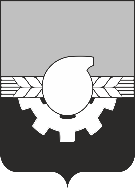 АДМИНИСТРАЦИЯ ГОРОДАКЕМЕРОВОУправление архитектурыи градостроительства ул. Красная, 9, г. Кемерово, 650991тел. 58-01-56, факс 58-01-56e-mail: arc@mgis42.ru________.2024 № 06-02-71/__________Уважаемая Амина Исламовна!В соответствии с п. 4.2. ст. 16 Федерального закона от 29.12.2004 № 189-ФЗ «О введении в действие Жилищного кодекса Российской Федерации» о начале действий по образованию земельного участка уполномоченный орган государственной власти или уполномоченный орган местного самоуправления не позднее чем через пять рабочих дней после принятия соответствующего решения уведомляет собственников помещений в многоквартирном доме, под которым образуется земельный участок, в том числе путем размещения извещения на официальном сайте соответствующего органа.В связи с этим, просим Вас опубликовать извещение о начале образования земельных участков под многоквартирными жилыми домами по адресам: № п/падрес аварийного домаПланируемый этап Планируемый этап Планируемый этап № п/падрес аварийного домаРазработка чертежа  внесения изменений в проект межевания территории Утверждение документации по результатам проведения процедуры публичных слушанийПодготовка межевого плана и постановка на кадастровый учет1пер. Авроры, 4май 2024июнь 2024июль 20242ул. Четырехрядная, 12май 2024июнь 2024июль 20243пер. Авроры, 5амай 2024июнь 2024июль 20244ул. Рукавишникова, 36август 2024сентябрь 2024октябрь 20245пер. Спутников, 7май 2024июнь 2024июль 20246пер. Спутников, 9май 2024июнь 2024июль 20247ул. Стволовая, 2дмай 2024июнь 2024июль 2024